INDICAÇÃO N.º 208/2019Ementa: Conserto do asfalto na rua  Marcílio Lona no bairro São Luiz.Exmo. Senhor Presidente.Justificativa:Tendo em vista o buraco encontrado  colocando em risco o tráfego no local, a Vereadora Mônica Morandi requer nos termos do art. 127 do regimento interno, que seja encaminhada ao Exmo. Prefeito Municipal a seguinte indicação:	Que seja realizado o conserto urgente do asfalto na localidade acima citada.  Valinhos, 06 de Fevereiro de 2019.____________________Mônica MorandiVereadoraFotos anexas.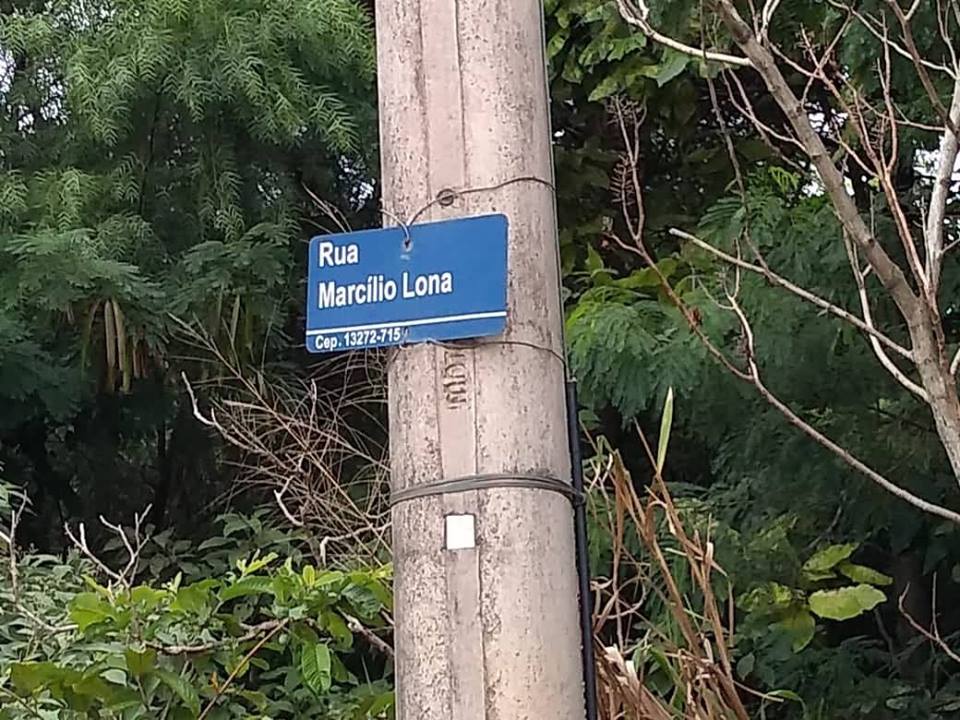 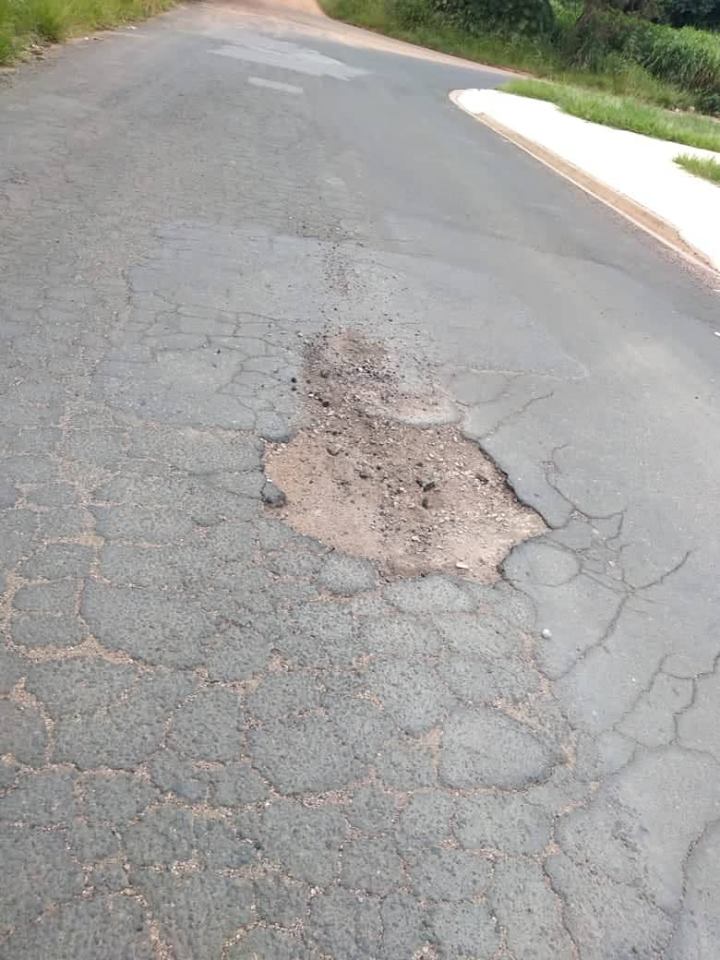 